Завданнядля дистанційного навчання з музичного мистецтва для учнів 7  класуна період карантину з 12.03.2019 – 06.04.2020Учитель музичного мистецтва   А.В.Гладкевичalla.gladkewitch@ukr.net  Музичне мистецтво 7  клас, Л.Масол№ з/пТемаЗавдання для виконанняДомашнє завдання Додаткова інформація1Мюзикл. §24 - 25Пісня «Лебеді» (Г.Улицька, М.Ярошенко)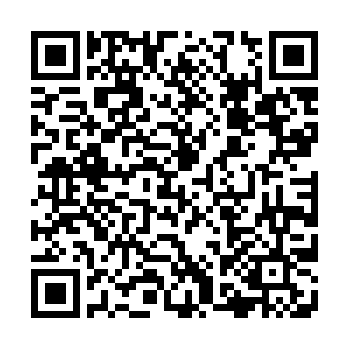 